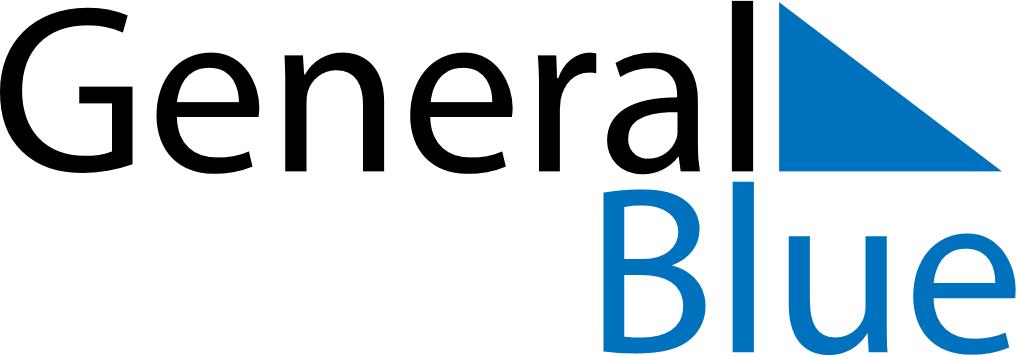 2025 – Q3Namibia  2025 – Q3Namibia  2025 – Q3Namibia  2025 – Q3Namibia  2025 – Q3Namibia  2025 – Q3Namibia  JulySundayMondayTuesdayWednesdayThursdayFridaySaturdayJuly12345July6789101112July13141516171819July20212223242526July2728293031JulyAugustSundayMondayTuesdayWednesdayThursdayFridaySaturdayAugust12August3456789August10111213141516August17181920212223August24252627282930August31SeptemberSundayMondayTuesdayWednesdayThursdayFridaySaturdaySeptember123456September78910111213September14151617181920September21222324252627September282930SeptemberAug 26: Heroes’ Day